MARCH 2024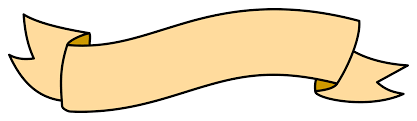 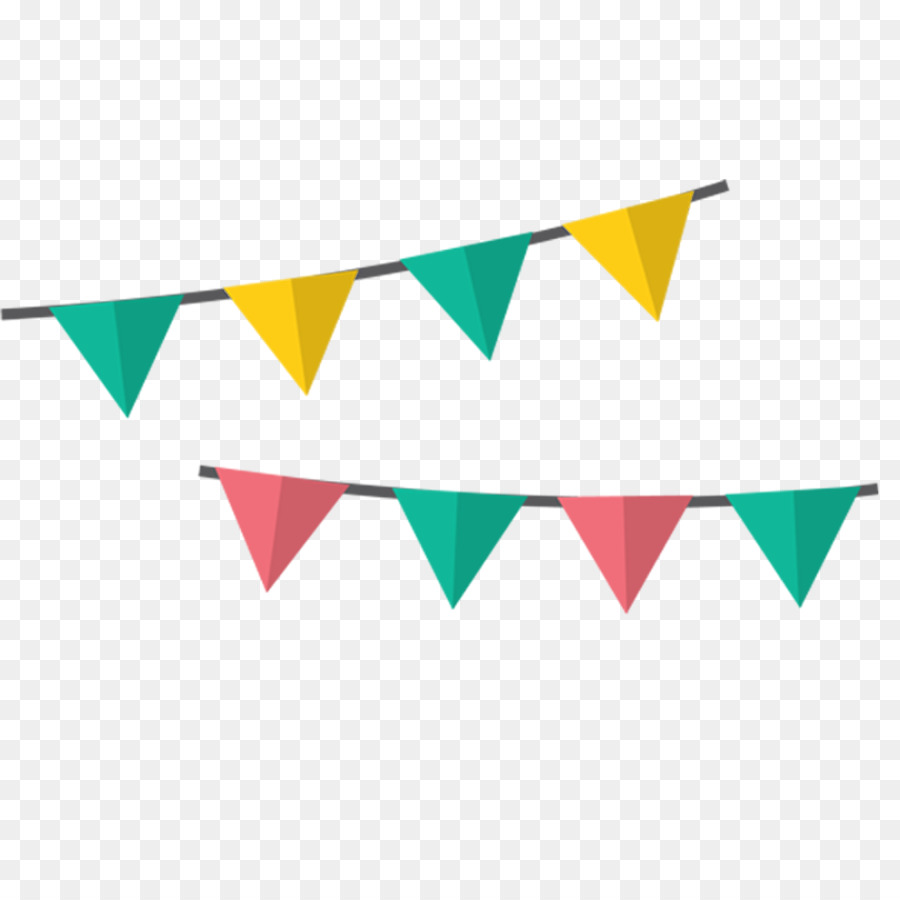 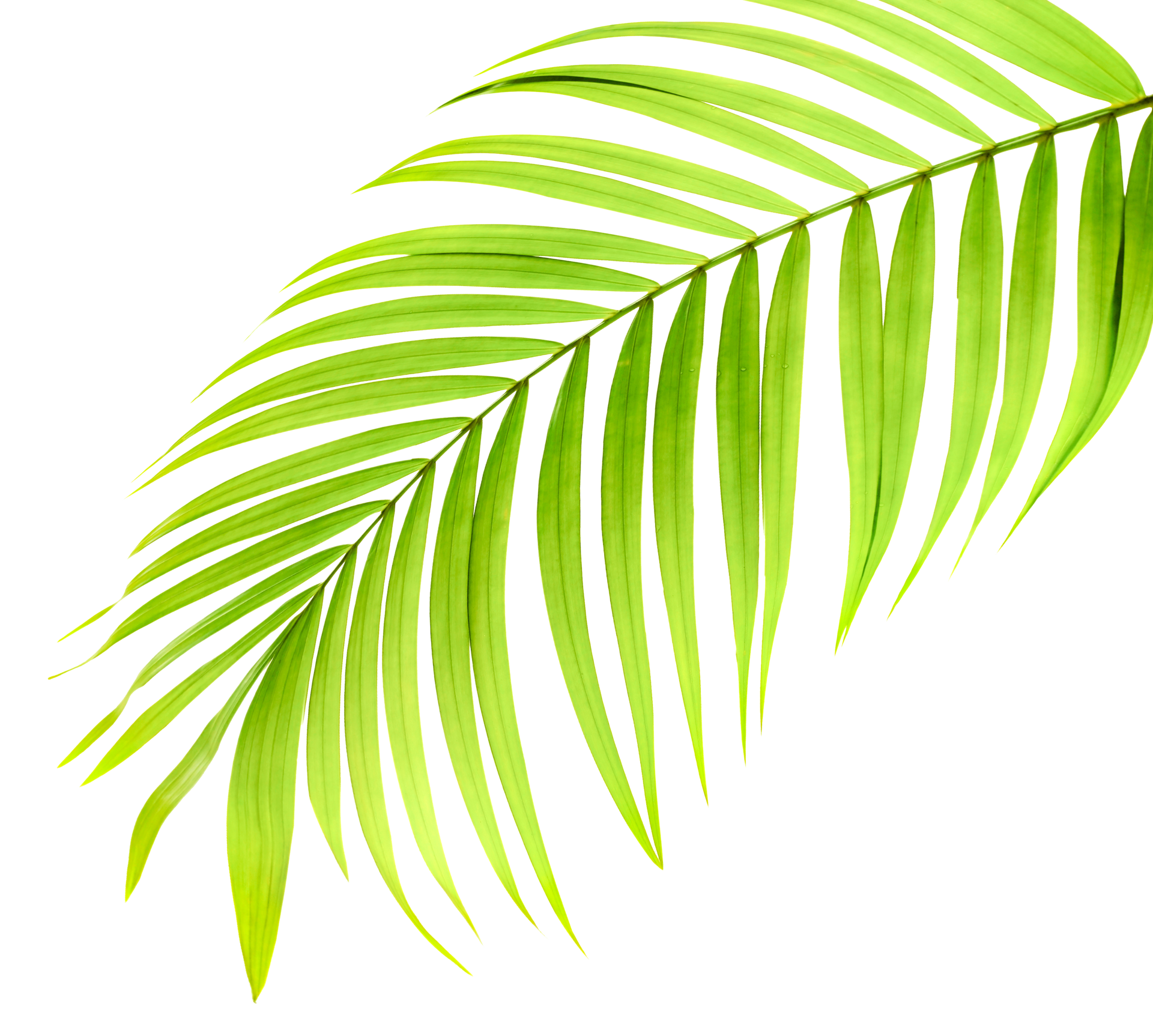 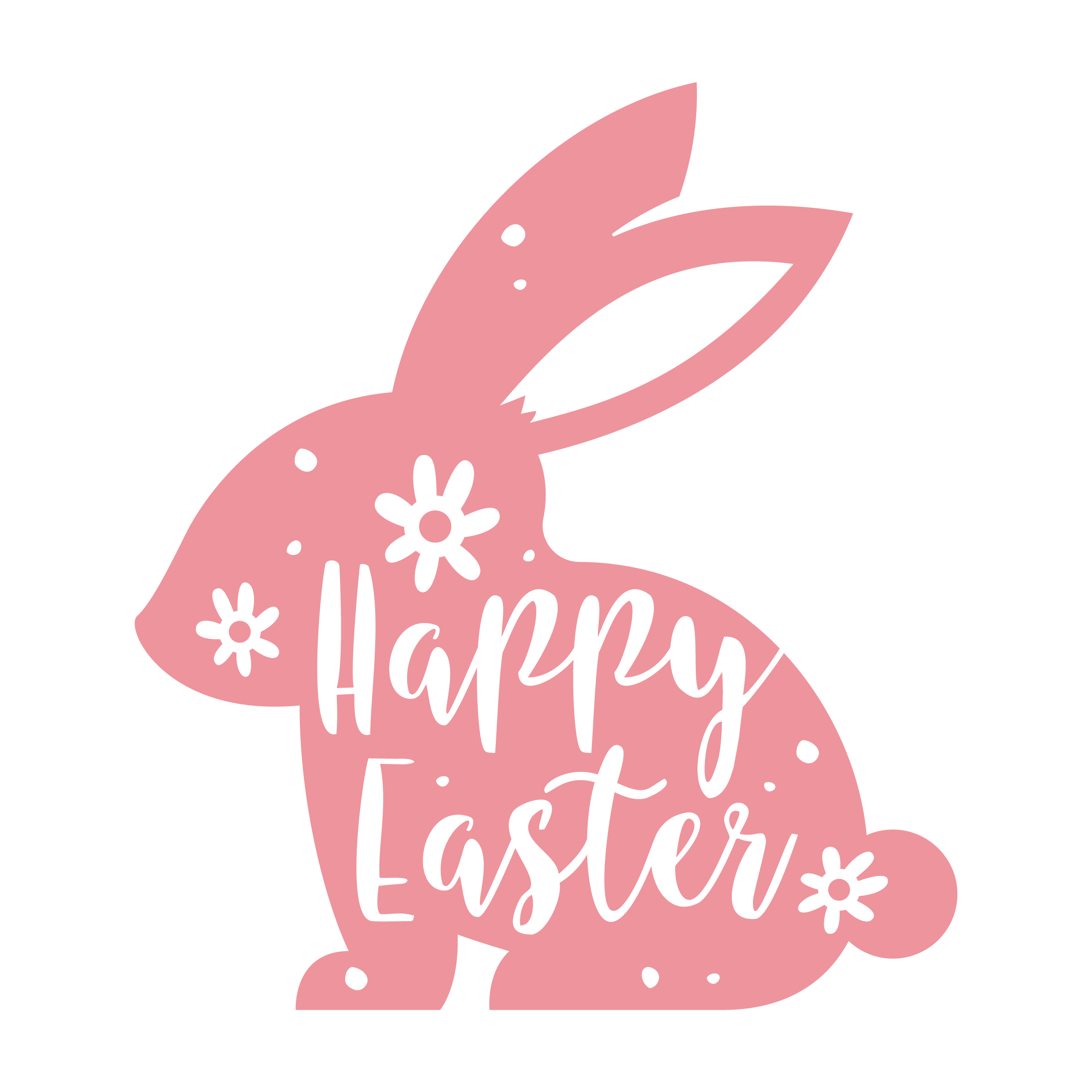 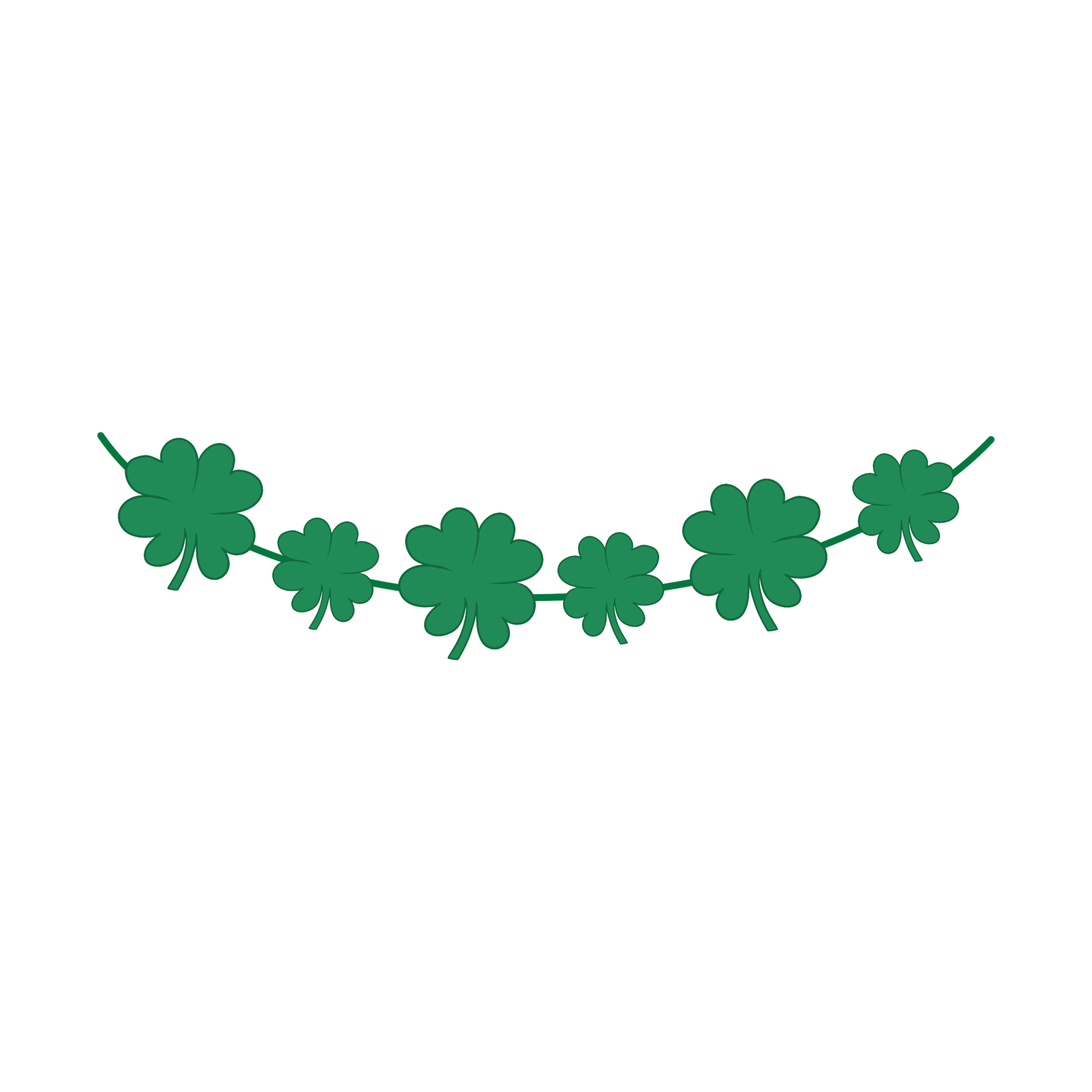 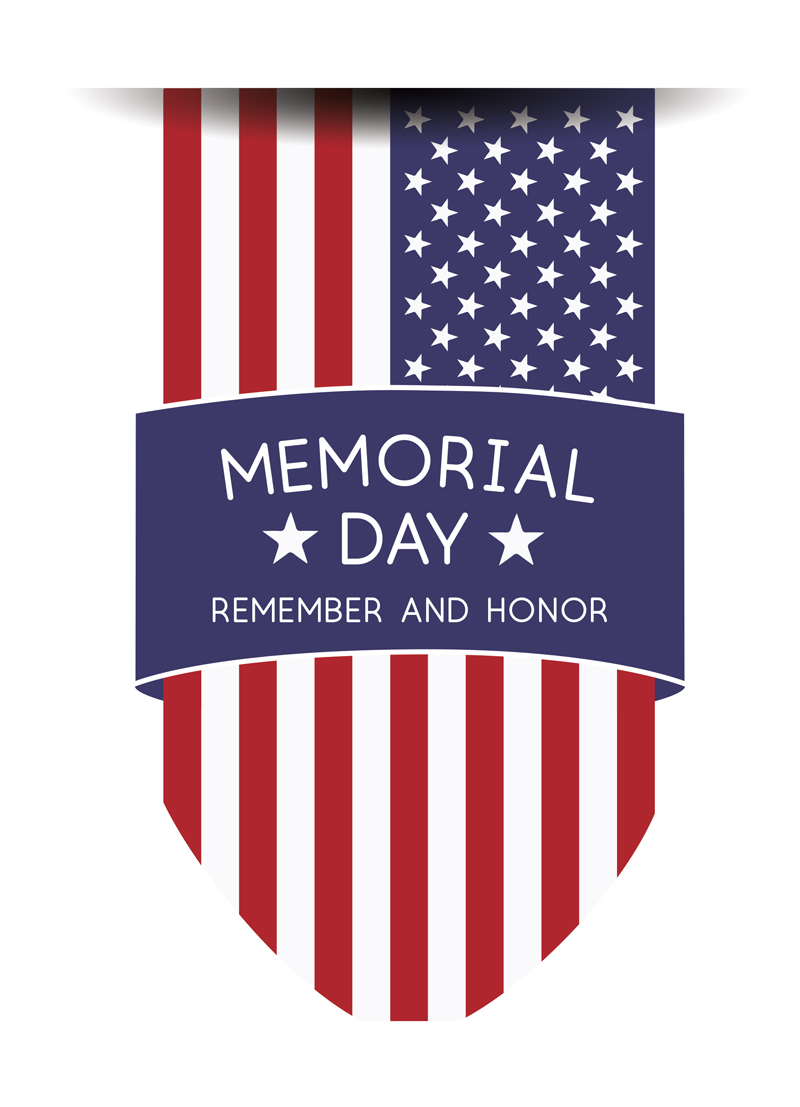 Sun.Mon.Tue.Wed.Thu.Fri.Sat.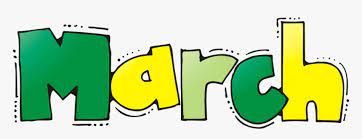 12 Game Club 9:00Basketball Practice 10:00Pine Castle Connects Live Show from the YardPine Castle PJ Day at Bruster’s - $1 Ice Cream Cone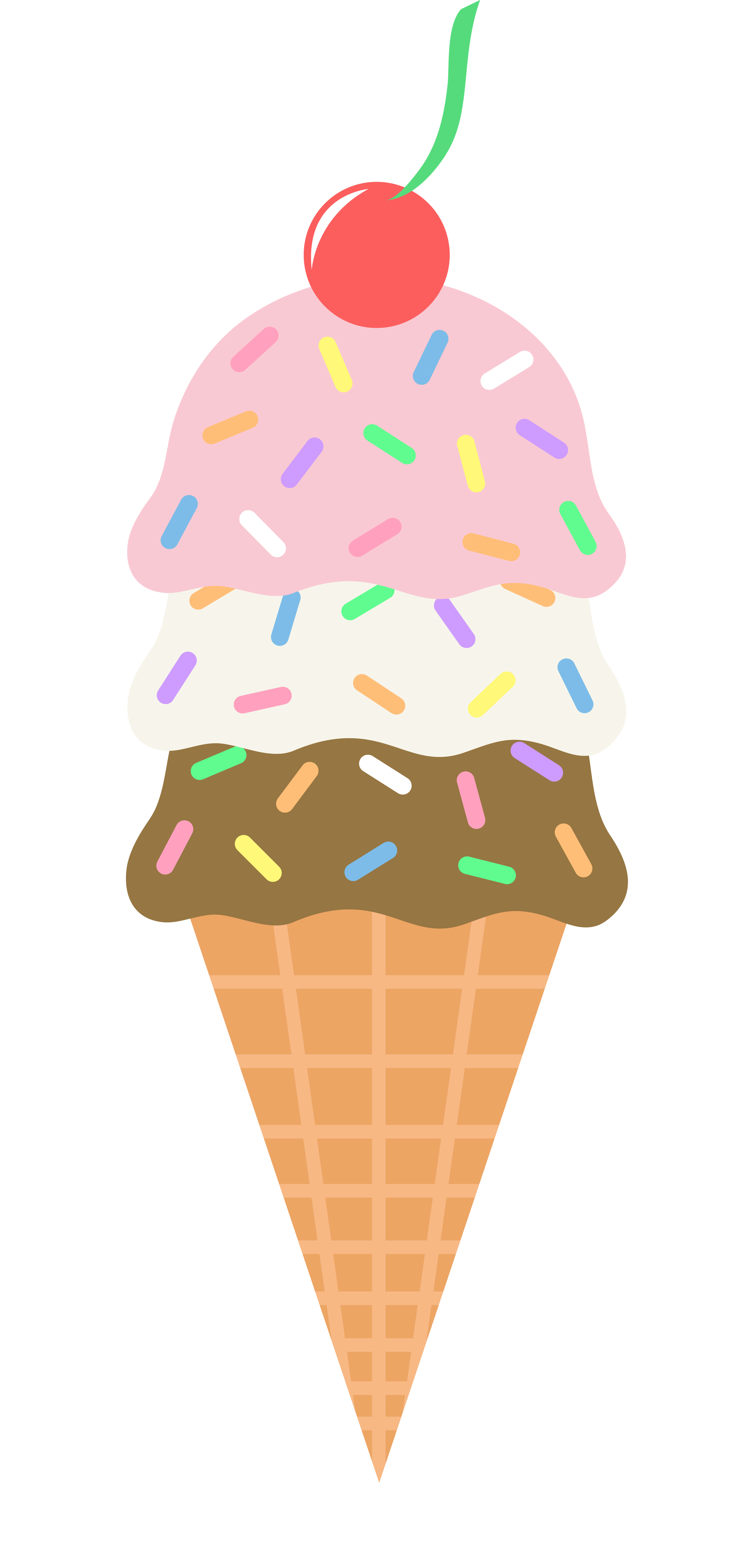 (see additional flyer) 3456789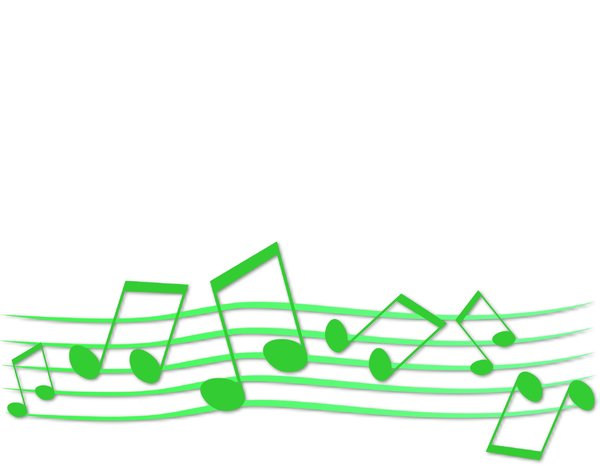 Basketball Practice 10:00Band Practice 12:00Library Community OutingBible Study 10:00Chair Exercises 12:00Band Practice 12:00Courtyard Games 1:00Dollar Tree Community OutingWalking Club 10:00Music Club 12:00National Oreo Cookie Day Bible Study 10:00Chorus 10:00Senior’s Social Line Dancing Game Club 9:00Basketball Practice 10:00Bingo 12:00Basketball Game 1:15FLASHBACKS BAND Performance at Riverside Arts Market101112131415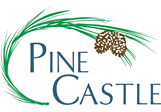 16DAYLIGHT SAVINGS DAY 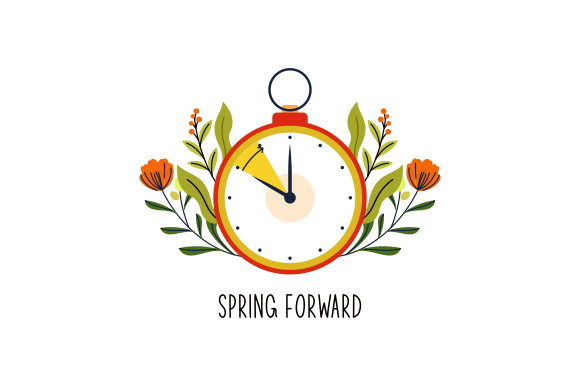 Basketball Practice 10:00Band Practice 12:00Bible Study 10:00Chair Exercises 12:00Band Practice 12:00Courtyard Games 1:00Target Community Outing Walking Club 10:00Music Club 12:00CPR/FA TrainingBible Study 10:00Chorus 10:00Senior’s SocialCooking DemoPINE CASTLE CLOSED(INSERVICE)17181920212223ST. PATRICK DAY Basketball Practice 10:00Band Practice 12:00Library Community OutingBible Study 10:00Chair Exercises 12:00Band Practice 12:00Courtyard Games 1:00Zoo Community OutingWalking Club 10:00Music Club 12:00Dollar Tree Community Outing New Staff OrientationBible Study 10:00Chorus 10:00Senior’s Social Arts & Craft Game Club 9:00Basketball Practice 10:00Spring Band Concert 12:15Basketball Game 1:15Jacksonville ICE MEN Hockey is for Everyone JAX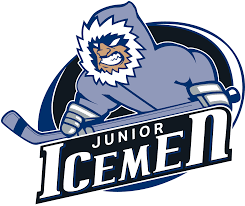 (see additional flyer)24252627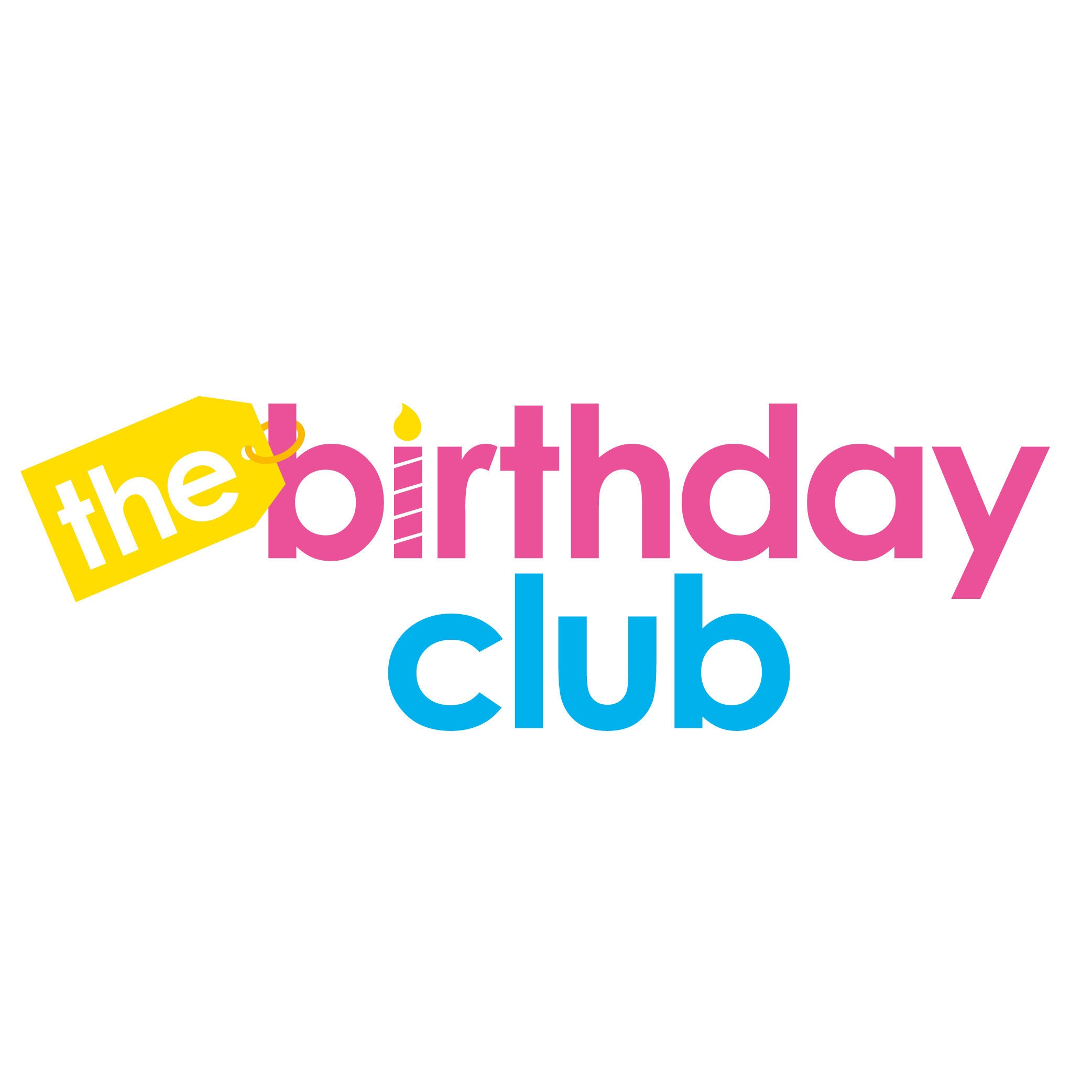 Walking Club 10:00March Birthday Music Club 12:0028Spring Chorus Concert 10:15Civitan in Shop 3 11:45Senior’s Social Chair Yoga Activity29Game Club 9:00Basketball Practice 10:00Bingo 12:00Basketball Game 1:1530Basketball Practice 10:00Band Practice 12:00Career Fair Community Outing Bible Study 10:00Chair Exercises 12:00Band Practice 12:00Courtyard Games 1:00Walmart Community Outing27Walking Club 10:00March Birthday Music Club 12:0028Spring Chorus Concert 10:15Civitan in Shop 3 11:45Senior’s Social Chair Yoga Activity29Game Club 9:00Basketball Practice 10:00Bingo 12:00Basketball Game 1:1530Basketball Practice 10:00Band Practice 12:00Career Fair Community Outing Bible Study 10:00Chair Exercises 12:00Band Practice 12:00Courtyard Games 1:00Walmart Community Outing27Walking Club 10:00March Birthday Music Club 12:0028Spring Chorus Concert 10:15Civitan in Shop 3 11:45Senior’s Social Chair Yoga Activity29Game Club 9:00Basketball Practice 10:00Bingo 12:00Basketball Game 1:1530Curriculum Information: Lesson 3 starts February 26th through March 20thIn order to ensure our participants' success in the academy, we do request that you adhere to the day program's operating hours of 8:30 a.m. - 2:30 p.m.As a reminder, drop-off is between 8-8:30 a.m. and pick-up is between 2:30-3 p.m.Flag Raising and Pledge of Allegiance – Daily at 8:45 a.m.Curriculum Information: Lesson 3 starts February 26th through March 20thIn order to ensure our participants' success in the academy, we do request that you adhere to the day program's operating hours of 8:30 a.m. - 2:30 p.m.As a reminder, drop-off is between 8-8:30 a.m. and pick-up is between 2:30-3 p.m.Flag Raising and Pledge of Allegiance – Daily at 8:45 a.m.Curriculum Information: Lesson 3 starts February 26th through March 20thIn order to ensure our participants' success in the academy, we do request that you adhere to the day program's operating hours of 8:30 a.m. - 2:30 p.m.As a reminder, drop-off is between 8-8:30 a.m. and pick-up is between 2:30-3 p.m.Flag Raising and Pledge of Allegiance – Daily at 8:45 a.m.Curriculum Information: Lesson 3 starts February 26th through March 20thIn order to ensure our participants' success in the academy, we do request that you adhere to the day program's operating hours of 8:30 a.m. - 2:30 p.m.As a reminder, drop-off is between 8-8:30 a.m. and pick-up is between 2:30-3 p.m.Flag Raising and Pledge of Allegiance – Daily at 8:45 a.m.Curriculum Information: Lesson 3 starts February 26th through March 20thIn order to ensure our participants' success in the academy, we do request that you adhere to the day program's operating hours of 8:30 a.m. - 2:30 p.m.As a reminder, drop-off is between 8-8:30 a.m. and pick-up is between 2:30-3 p.m.Flag Raising and Pledge of Allegiance – Daily at 8:45 a.m.Curriculum Information: Lesson 3 starts February 26th through March 20thIn order to ensure our participants' success in the academy, we do request that you adhere to the day program's operating hours of 8:30 a.m. - 2:30 p.m.As a reminder, drop-off is between 8-8:30 a.m. and pick-up is between 2:30-3 p.m.Flag Raising and Pledge of Allegiance – Daily at 8:45 a.m.Curriculum Information: Lesson 3 starts February 26th through March 20thIn order to ensure our participants' success in the academy, we do request that you adhere to the day program's operating hours of 8:30 a.m. - 2:30 p.m.As a reminder, drop-off is between 8-8:30 a.m. and pick-up is between 2:30-3 p.m.Flag Raising and Pledge of Allegiance – Daily at 8:45 a.m.